Term 2: An Inspector Calls/Language Paper 1- Fiction/Language Paper 2 Non- FictionSubstantive Knowledge:Social ContextCultural ContextPolitical ContextHistorical ContextSocialismCapitalismPost-war HistoryPre-war HistoryGender rolesClass inequalitySymbolismExploring Power and Conflict themesUnderstanding descriptive writing techniquesUnderstanding writer’s intentionsUnderstanding impact on the readerUnderstanding Language techniquesUnderstanding Narrative developmentKey QuotationsUnderstanding meaningDeveloping deeper levels of analysisPoetic structureUnseen PoetryUnderstanding Fiction extractsDisciplinary Knowledge:Analytical\explanation skillsAnalysing the presentation of themesReading comprehensionEvaluationDescription ComparisonQuotation AnalysisMethod analysisTheme analysis Language Analysis Symbolism and MotifsConnotationsExploring and Analysing Deeper MeaningsPower of ImagerySelecting judicious evidence from textsCreative writing/Rhetoric WritingSPAGDSZZL Writing MethodPETAZEL Writing MethodIdentify, Apply, Embed, Expand, Consolidate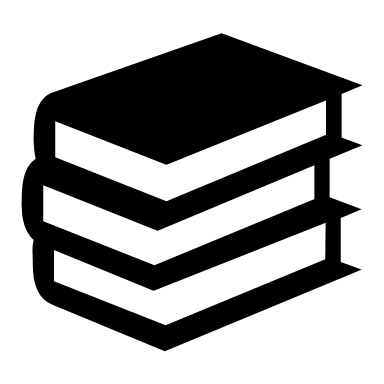 Individuals read aloud Whole-class readingEcho readingGroup readingReading texts to develop a love of readingRe-reading for comprehension and developmentCarefully selecting evidence from a textAnnotating Texts for Language and Literary TechniquesIdentifying and analysing Literary and Language techniquesBook recommendation: ‘Journey’s End’ by R.C. Sheriff Individuals read aloud Whole-class readingEcho readingGroup readingReading texts to develop a love of readingRe-reading for comprehension and developmentCarefully selecting evidence from a textAnnotating Texts for Language and Literary TechniquesIdentifying and analysing Literary and Language techniquesBook recommendation: ‘Journey’s End’ by R.C. Sheriff Individuals read aloud Whole-class readingEcho readingGroup readingReading texts to develop a love of readingRe-reading for comprehension and developmentCarefully selecting evidence from a textAnnotating Texts for Language and Literary TechniquesIdentifying and analysing Literary and Language techniquesBook recommendation: ‘Journey’s End’ by R.C. Sheriff Individuals read aloud Whole-class readingEcho readingGroup readingReading texts to develop a love of readingRe-reading for comprehension and developmentCarefully selecting evidence from a textAnnotating Texts for Language and Literary TechniquesIdentifying and analysing Literary and Language techniquesBook recommendation: ‘Journey’s End’ by R.C. Sheriff Term 2: An Inspector Calls/Language Paper 1- Fiction/Language Paper 2 Non- FictionSubstantive Knowledge:Social ContextCultural ContextPolitical ContextHistorical ContextSocialismCapitalismPost-war HistoryPre-war HistoryGender rolesClass inequalitySymbolismExploring Power and Conflict themesUnderstanding descriptive writing techniquesUnderstanding writer’s intentionsUnderstanding impact on the readerUnderstanding Language techniquesUnderstanding Narrative developmentKey QuotationsUnderstanding meaningDeveloping deeper levels of analysisPoetic structureUnseen PoetryUnderstanding Fiction extractsDisciplinary Knowledge:Analytical\explanation skillsAnalysing the presentation of themesReading comprehensionEvaluationDescription ComparisonQuotation AnalysisMethod analysisTheme analysis Language Analysis Symbolism and MotifsConnotationsExploring and Analysing Deeper MeaningsPower of ImagerySelecting judicious evidence from textsCreative writing/Rhetoric WritingSPAGDSZZL Writing MethodPETAZEL Writing MethodIdentify, Apply, Embed, Expand, Consolidate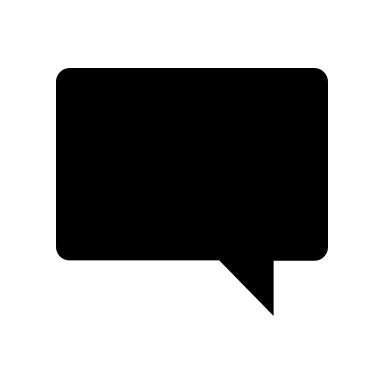 StructureSimilePersonificationHyperboleJuxtapositionBiasCapitalismSocialismSymbolismConnotations ConsequenceQuotationImageryMetaphorStage DirectionsExtentCompareStructureSimilePersonificationHyperboleJuxtapositionBiasCapitalismSocialismSymbolismConnotations ConsequenceQuotationImageryMetaphorStage DirectionsExtentCompareAnalyseMisogynistExplainChallengeHubristicOnomatopoeia Pathetic FallacySuffragetteMicrocosmMonologueLanguage techniquesCompareDramatic IronyDialogueSibilanceSummariseExplainAnalyseMisogynistExplainChallengeHubristicOnomatopoeia Pathetic FallacySuffragetteMicrocosmMonologueLanguage techniquesCompareDramatic IronyDialogueSibilanceSummariseExplainTerm 2: An Inspector Calls/Language Paper 1- Fiction/Language Paper 2 Non- FictionSubstantive Knowledge:Social ContextCultural ContextPolitical ContextHistorical ContextSocialismCapitalismPost-war HistoryPre-war HistoryGender rolesClass inequalitySymbolismExploring Power and Conflict themesUnderstanding descriptive writing techniquesUnderstanding writer’s intentionsUnderstanding impact on the readerUnderstanding Language techniquesUnderstanding Narrative developmentKey QuotationsUnderstanding meaningDeveloping deeper levels of analysisPoetic structureUnseen PoetryUnderstanding Fiction extractsDisciplinary Knowledge:Analytical\explanation skillsAnalysing the presentation of themesReading comprehensionEvaluationDescription ComparisonQuotation AnalysisMethod analysisTheme analysis Language Analysis Symbolism and MotifsConnotationsExploring and Analysing Deeper MeaningsPower of ImagerySelecting judicious evidence from textsCreative writing/Rhetoric WritingSPAGDSZZL Writing MethodPETAZEL Writing MethodIdentify, Apply, Embed, Expand, Consolidate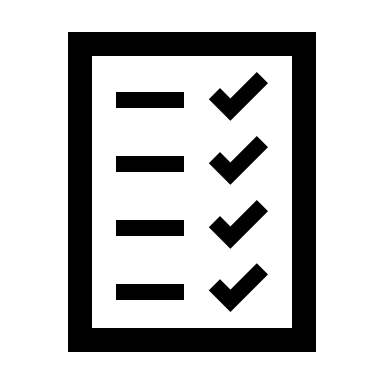 Literature Question 1:How does Priestley present Gerald’s attitude towards women in ‘An Inspector Calls’?Literature Question 2: How does Priestley present the theme of class inequality in ‘An Inspector Calls’?Language Question 1: Write a piece of descriptive writing based on the picture.Language Question 2:Article writing.Term 2: An Inspector Calls/Language Paper 1- Fiction/Language Paper 2 Non- FictionSubstantive Knowledge:Social ContextCultural ContextPolitical ContextHistorical ContextSocialismCapitalismPost-war HistoryPre-war HistoryGender rolesClass inequalitySymbolismExploring Power and Conflict themesUnderstanding descriptive writing techniquesUnderstanding writer’s intentionsUnderstanding impact on the readerUnderstanding Language techniquesUnderstanding Narrative developmentKey QuotationsUnderstanding meaningDeveloping deeper levels of analysisPoetic structureUnseen PoetryUnderstanding Fiction extractsDisciplinary Knowledge:Analytical\explanation skillsAnalysing the presentation of themesReading comprehensionEvaluationDescription ComparisonQuotation AnalysisMethod analysisTheme analysis Language Analysis Symbolism and MotifsConnotationsExploring and Analysing Deeper MeaningsPower of ImagerySelecting judicious evidence from textsCreative writing/Rhetoric WritingSPAGDSZZL Writing MethodPETAZEL Writing MethodIdentify, Apply, Embed, Expand, Consolidate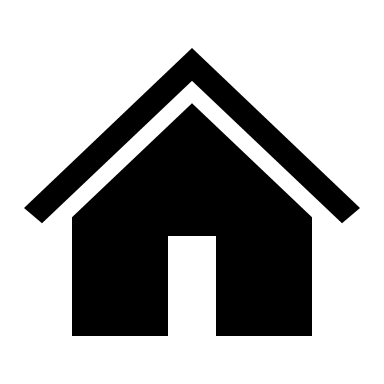 Weekly homework set to complement the scheme for learning; adding depth and breadth to knowledge learned during lessons.Weekly homework set to complement the scheme for learning; adding depth and breadth to knowledge learned during lessons.Weekly homework set to complement the scheme for learning; adding depth and breadth to knowledge learned during lessons.Weekly homework set to complement the scheme for learning; adding depth and breadth to knowledge learned during lessons.